от 23 ноября 2020 года									         № 1097Об утверждении Порядка предоставления субсидии на ремонт и 
утепление тепловых сетей,  ведущих к домам № 96, 122, 124, 126, 128, 130 по 
ул. Октябрьская г. Шахуньи, домам № 106, 108, 113 по ул. Карла Маркса 
г. Шахуньи и дому № 9 по ул. Папанина г. ШахуньиВ соответствии со ст. 78 Бюджетного кодекса Российской Федерации, Федеральным законом от 06.10.2003 № 131-ФЗ «Об общих принципах организации местного самоуправления в Российской Федерации», Уставом городского округа город Шахунья Нижегородской области, решением Совета депутатов городского округа город Шахунья Нижегородской области от 25.09.2020 № 44-2 «О внесении изменений в решение Совета депутатов городского округа город Шахунья Нижегородской области от 14 декабря 2019 года  № 34-2 «О бюджете городского округа город Шахунья на 2020 год и на плановый период 2021 и 2022 годов» в целях предоставления качественных услуг по теплоснабжению и снижения тепловых потерь на тепловых сетях, ведущих к домам  № 96, 122, 124, 126, 128, 130 по ул. Октябрьская г. Шахуньи, домам № 106, 108, 113 по ул. Карла Маркса г. Шахуньи и дому № 9 по ул. Папанина г. Шахуньи администрация городского округа город Шахунья Нижегородской области 
п о с т а н о в л я е т:1. Утвердить прилагаемый Порядок предоставления субсидии на ремонт и утепление тепловых сетей,  ведущих к домам  № 96, 122, 124, 126, 128, 130 по ул. Октябрьская г. Шахуньи, домам № 106, 108, 113 по ул. Карла Маркса г. Шахуньи и дому № 9 по ул. Папанина г. Шахуньи.2. Начальнику общего отдела администрации городского округа город Шахунья Нижегородской области обеспечить размещение настоящего постановления на официальном сайте администрации городского округа город Шахунья Нижегородской области и в АУ «Редакция газеты «Знамя труда».3. Настоящее постановление вступает в силу с момента официального опубликования  в АУ «Редакция газеты «Знамя труда».4.  Контроль за исполнением настоящего постановления оставляю за собой.И.о. главы местного самоуправлениягородского округа город Шахунья							    А.Д.СеровУТВЕРЖДЕНпостановлением администрациигородского округа город ШахуньяНижегородской областиот 23.11.2020 г. № 1097ПОРЯДОКпредоставления субсидии на ремонт и утепление тепловых сетей, ведущих к домам  № 96, 122, 124, 126, 128, 130 по ул. Октябрьская г. Шахуньи, домам № 106, 108, 113 по ул. Карла Маркса г. Шахуньи и дому № 9 по ул. Папанина г. Шахуньи1. Общие положения о предоставлении субсидии1.1. Настоящий Порядок определяет последовательность действий по предоставлению субсидии на ремонт и утепление тепловых сетей,  ведущих к домам  № 96, 122, 124, 126, 128, 130 по ул. Октябрьская г. Шахуньи, домам № 106, 108, 113 по ул. Карла Маркса г. Шахуньи и дому № 9 по ул. Папанина г. Шахуньи за счет средств бюджета городского округа город Шахунья Нижегородской области в соответствии с  решением Совета депутатов городского округа город Шахунья Нижегородской области от 25.09.2020  № 44-2  «О внесении изменений в решение Совета депутатов городского округа город Шахунья Нижегородской области от 14 декабря 2019 года  № 34-2 «О бюджете городского округа город Шахунья на 2020 год и на плановый период 2021 и 2022 годов». 1.2. Главным распорядителем бюджетных средств, представляющим субсидию, является администрация городского округа город Шахунья Нижегородской области.1.3. Субсидия предоставляется на безвозмездной и безвозвратной основе.1.4. Обязательное условие предоставления субсидии за счет средств бюджета городского округа город Шахунья Нижегородской области – запрет приобретения за счет полученных средств иностранной валюты, за исключением операций, осуществляемых в соответствии с валютным законодательством Российской Федерации, при закупке (поставке) высокотехнологичного импортного оборудования, сырья и комплектующих изделий, а также связанных с достижением целей предоставления указанных средств иных операций.1.5.  В соответствии с приложением 6 к решению Совета депутатов городского округа город Шахунья Нижегородской области от 25.09.2020  № 44-2 «О внесении изменений в решение Совета депутатов городского округа город Шахунья Нижегородской области от 14 декабря 2019 года  № 34-2 «О бюджете городского округа город Шахунья на 2020 год и на плановый период 2021 и 2022 годов»  получатель субсидии  -  МУП «Водоканал".1.6. Финансовое управление администрации городского округа город Шахунья Нижегородской области размещает сведения о субсидии на едином портале бюджетной системы Российской Федерации в информационно-телекоммуникационной сети «Интернет» в соответствии с Приказом Министерства финансов Российской Федерации от 28.12.2016 № 243н «О составе и порядке размещения и предоставления информации на едином портале бюджетной системы Российской Федерации», если субсидия предоставляется на осуществление капитальных вложений в объекты государственной и муниципальной собственности.2. Условия и порядок предоставления  субсидии2.1. Предоставление субсидии осуществляется администрацией городского округа город Шахунья Нижегородской области в соответствии со сводной бюджетной росписью  бюджета городского округа город Шахунья Нижегородской области в пределах бюджетных ассигнований и лимитов бюджетных обязательств, предусмотренных за счет средств бюджета городского округа город Шахунья Нижегородской области, утвержденного решением Совета депутатов городского округа город Шахунья Нижегородской области от 25.09.2020  № 44-2 «О внесении изменений в решение Совета депутатов городского округа город Шахунья Нижегородской области от 14 декабря 2019 года  № 34-2 «О бюджете городского округа город Шахунья на 2020 год и на плановый период 2021 и 2022 годов»  по разделу 0502 «Коммунальное хозяйство», по целевой статье 7770329710 «Прочие мероприятия в области коммунального хозяйства», по виду расходов 811 «Субсидии на возмещение недополученных доходов и (или) возмещение фактически понесенных затрат в связи с производством (реализацией) товаров, выполнением работ, оказанием услуг», с классификацией по статье 244 «Безвозмездные перечисления нефинансовым организациям государственного сектора на производство».2.2. Для получения субсидии, получатель субсидии представляет в администрацию городского округа город Шахунья Нижегородской заявку на ремонт и утепление тепловых сетей,  ведущих к домам  № 96, 122, 124, 126, 128, 130 по ул. Октябрьская г. Шахуньи, домам № 106, 108, 113 по ул. Карла Маркса г. Шахуньи и дому № 9 по ул. Папанина г. Шахуньи (далее - Заявка) по форме, согласно приложению № 1 к настоящему Порядку.К Заявке прилагаются следующие, надлежаще заверенные, документы:2.2.1. Копия Устава юридического лица;2.2.2. Копия свидетельства о постановке на учет в налоговом органе;2.2.3. Выписка из ЕГРЮЛ;2.2.4. Сведения о банковских реквизитах, юридическом и фактическом адресах, контактные номера телефонов юридического лица;2.2.5. Документы, подтверждающие полномочия лица на подписание Соглашения о предоставлении субсидии2.3. Заявка с резолюцией главы местного самоуправления городского округа город Шахунья Нижегородской области передается в Управление промышленности, транспорта, связи, жилищно-коммунального хозяйства, энергетики и архитектурной деятельности администрации городского округа город Шахунья Нижегородской области, которое рассматривает Заявку организации, документы, подтверждающие потребность субсидии, и в течение 5 рабочих дней принимает решение о предоставлении субсидии, либо об отказе в предоставлении субсидии. Решение оформляется в форме распоряжения администрации городского округа город Шахунья Нижегородской области.2.4. Основания для отказа получателю субсидии в предоставлении субсидии:несоответствие представленных получателем субсидии документов требованиям, определенными пунктом 2.2. настоящего Порядка, или непредставление (предоставление не в полном объеме) указанных документов;недостоверность предоставленной получателем субсидии информации.  2.5. Размер субсидии составляет 317 084,90 руб. в соответствии с решением Совета депутатов городского округа город Шахунья Нижегородской области от 25.09.2020  № 44-2  «О внесении изменений в решение Совета депутатов городского округа город Шахунья Нижегородской области от 14 декабря 2019 года  № 34-2 «О бюджете городского округа город Шахунья на 2020 год и на плановый период 2021 и 2022 годов».2.6. В случае принятия решения о предоставлении субсидии между администрацией городского округа город Шахунья Нижегородской области и получателем субсидии, не позднее следующего рабочего дня заключается Соглашение о предоставлении субсидии, по форме, согласно приложению № 2 к настоящему Порядку.2.7. Субсидия перечисляется на расчетные или корреспондентские счета, открытые получателем субсидий в учреждениях Центрального банка Российской Федерации или кредитных организациях. Администрация городского округа город Шахунья Нижегородской области перечисляет субсидию безналичным путем на расчетный счет получателя субсидии:Р/счет № 40702810839160000137Нижегородский РФ АО «Россельхозбанк» г. Нижний НовгородБИК: 042202846  в течение 10 рабочих дней со дня принятия решения о предоставлении субсидии.2.8. Требования, которым должны соответствовать получатели субсидии на первое число месяца, предшествующего месяцу,  в котором планируется принятие решения о предоставлении субсидии:2.8.1. Получатели субсидий не должны являться иностранными юридическими лицами, а также российскими юридическими лицами, в уставном (складочном) капитале которых доля участия иностранных юридических лиц, местом регистрации которых является государство или территория, включенные в утверждаемый Министерством финансов Российской Федерации перечень государств и территорий, предоставляющих льготный налоговый режим налогообложения и (или) не предусматривающих раскрытия и предоставления информации при проведении финансовых операций (офшорные зоны) в отношении таких юридических лиц, в совокупности превышает 50 процентов;2.8.2. Получатели субсидий не должны получать средства из соответствующего бюджета бюджетной системы Российской Федерации в соответствии с иными нормативными правовыми актами, муниципальными правовыми актами на цели предоставления субсидий.2.9. Условием предоставления субсидии является согласие получателя субсидии на осуществление администрацией и органами финансового контроля проверок соблюдения получателем субсидии целей, условий и порядка предоставления субсидии и включение таких положений в соглашение.2.10. Результатом предоставления субсидии является предоставление качественных услуг по теплоснабжению и снижение тепловых потерь на тепловых сетях, ведущих к домам  № 96, 122, 124, 126, 128, 130 по ул. Октябрьская г. Шахуньи, домам № 106, 108, 113 по ул. Карла Маркса г. Шахуньи и дому № 9 по ул. Папанина г. Шахуньи.2.11. Получатель субсидии обязан вернуть в бюджет городского округа город Шахунья Нижегородской области субсидию в случае, если субсидия была использована не по назначению.2.12. Средства субсидии носят целевой характер и не могут быть использованы на иные цели. 3. Требования к отчетности3.1. Получатели субсидии в срок до 25 декабря 2020 года  предоставляют в Управление промышленности, транспорта, связи, жилищно-коммунального хозяйства, энергетики и архитектурной деятельности администрации городского округа город Шахунья Нижегородской области отчет о целевом использовании субсидии, достижении целей, результатов.Получатель субсидии предоставляет следующие документы:- отчет о фактически поступившей субсидии за счет бюджетных средств (приложение № 3 к Порядку);- проектно-сметную документацию на ремонт и утепление тепловых сетей,  ведущих к домам  № 96, 122, 124, 126, 128, 130 по ул. Октябрьская г. Шахуньи, домам № 106, 108, 113 по ул. Карла Маркса г. Шахуньи и дому № 9 по ул. Папанина г. Шахуньи;- акты выполненных работ по  ремонту и утеплению тепловых сетей,  ведущих к домам  № 96, 122, 124, 126, 128, 130 по ул. Октябрьская г. Шахуньи, домам № 106, 108, 113 по ул. Карла Маркса г. Шахуньи и дому № 9 по ул. Папанина г. Шахуньи.-  документы, подтверждающие оплату.3.2. Администрация городского округа город Шахунья Нижегородской области вправе устанавливать сроки и формы представления получателем субсидии дополнительной отчетности.4. Требования об осуществлении контроля за соблюдением условий,  целей и порядка предоставления   субсидий и ответственности за их нарушение 4.1. Контроль за целевым и эффективным использованием, неиспользованием или  неполным использованием предоставленной субсидии, условиями и порядком предоставления субсидии за счет средств бюджета осуществляет администрация городского округа город Шахунья Нижегородской области и органы муниципального финансового контроля путем обязательной проверки.4.2. В случае выявления средств, выплаченных с нарушением условий, установленных настоящим Порядком, они подлежат возврату в бюджет городского округа город Шахунья Нижегородской области в течение 15 календарных дней с момента установления факта нарушения.4.3. Получатель субсидий несет ответственность в соответствии с действующим законодательством и муниципальными нормативными правовыми актами за достоверность данных, предоставляемых в администрацию городского округа город Шахунья Нижегородской области.Ответственность за проверку представленных документов, за заключение Соглашения, перечисление денежных средств на расчетный счет получателя субсидии несет администрация городского округа город Шахунья Нижегородской области.4.4. В случае установления фактов нарушения получателем субсидии условий предоставления субсидии администрацией городского округа город Шахунья Нижегородской области направляется заказным письмом с уведомлением письменное требование (претензия) по возврату бюджетных средств и процентов за пользование полученными в виде субсидий бюджетными средствами получателю субсидии.4.5. Получатель субсидии, допустивший нецелевое использование полученных средств, не достижения результатов, целей, обязан оплатить проценты за пользование полученными в виде субсидии бюджетными средствами в размере ставки рефинансирования (учетной ставки) Центрального банка Российской Федерации за период с даты получения получателем субсидии бюджетных средств до даты их возврата в бюджет городского округа город Шахунья Нижегородской области.4.6. Получатель субсидии в случае нецелевого использования обязан возвратить указанные в требовании (претензии) средства в полном объеме в течение 15 рабочих дней со дня его получения.4.7. Возврат субсидии в случае нецелевого использования или остатка неиспользованных средств субсидии осуществляется получателем субсидии в соответствии с действующим законодательством и  соглашением о предоставлении субсидии.4.8. В случае не возврата субсидии в установленные сроки получатель субсидии выплачивает пени в размере 0,1% от суммы субсидии, подлежащей возврату, за каждый день просрочки возврата субсидии.4.9. Организация работы по взысканию бюджетных средств, а также по привлечению к ответственности лиц, допустивших нарушения исполнения обязательств по соглашению, осуществляется в порядке, установленном законодательством Российской Федерации.4.10. В случае не возврата субсидии получателем субсидии в добровольном порядке, администрация городского округа город Шахунья Нижегородской области производит списание денежных средств с расчетного счета получателя субсидии. При невозможности списания  средств с расчетного счета получателя субсидии, возврат производится в судебном порядке._____________________________Приложение № 1к Порядку предоставления субсидии на ремонт и утепление тепловых сетей, ведущих к домам № 96, 122, 124, 126, 128, 130 по ул. Октябрьская г. Шахуньи, домам № 106, 108, 113 по ул. Карла Маркса г. Шахуньи и дому № 9 по ул. Папанина г. Шахуньи                                                               ______________________________________                                                               _______________________________________                                                         _________________________________________                                                                          (Ф.И.О)                                                       от ___________________________________                                                             (наименование получателя субсидии)                                                                                                                                                      ___________________________________                                                               (юридический адрес, телефон)                             ЗАЯВКА № __________на предоставление в ____________годусубсидии из бюджета  городского округа город Шахунья Нижегородской областина ремонт и утепление тепловых сетей,  ведущих к домам  № 96, 122, 124, 126, 128, 130 по ул. Октябрьская г. Шахуньи, домам № 106, 108, 113 по ул. Карла Маркса г. Шахуньи и дому № 9 по ул. Папанина г. ШахуньиПрошу выделить субсидию из бюджета городского округа город Шахунья Нижегородской области в размере ______________(сумма цифрами)_(_________________)___(сумма прописью) руб.________ коп.  на ремонт и утепление тепловых сетей,  ведущих к домам  № 96, 122, 124, 126, 128, 130 по ул. Октябрьская г. Шахуньи, домам № 106, 108, 113 по ул. Карла Маркса г. Шахуньи и дому № 9 по ул. Папанина г. Шахуньи._____________________________.        (наименование получателя субсидии)К настоящей Заявке прилагаются следующие документы  (*):1.2.3.Примечание:(*) Указать название документов, предусмотренных пунктом 2.3. Порядка, количество экземпляров и количество листов.Руководитель организации_________________________/ ___________________(подпись)                                           (Ф.И.О.)М.П.Дата подачи заявки_________Исполнитель_______________Контактный телефон___________Приложение № 2к Порядку предоставления субсидии на ремонт и утепление тепловых сетей, ведущих к домам № 96, 122, 124, 126, 128, 130 по ул. Октябрьская г. Шахуньи, домам № 106, 108, 113 по ул. Карла Маркса г. Шахуньи и дому № 9 по ул. Папанина г. ШахуньиСОГЛАШЕНИЕо предоставлении субсидии из бюджета городского округа город Шахунья Нижегородской областиг.Шахунья                                                                                                «___» _______ 2020 г. Администрация городского округа город Шахунья Нижегородской области, именуемая в дальнейшем «Администрация», в лице главы местного самоуправления Кошелева Р.В, действующего на основании Устава, с одной стороны, и муниципальное унитарное предприятие «Водоканал» (далее «Предприятие») в лице  исполняющего обязанности директора Черных С.В., действующего на основании __________, с другой стороны, совместно именуемые «Стороны» заключили настоящее Соглашение о нижеследующем:1. Предмет Соглашения1.1. Предметом Соглашения является предоставление «Администрацией» субсидии «Предприятию»  в размере 317 084 (Триста семнадцать тысяч восемьдесят четыре) руб.  90 коп. на ремонт и утепление тепловых сетей,  ведущих к домам  № 96, 122, 124, 126, 128, 130 по ул. Октябрьская г. Шахуньи, домам № 106, 108, 113 по ул. Карла Маркса г. Шахуньи и дому № 9 по ул. Папанина г. Шахуньи. Субсидия выделена  в соответствии с решением Совета депутатов городского округа город Шахунья Нижегородской области от 25.09.2020   № 44-2 «О внесении изменений в решение Совета депутатов городского округа город Шахунья Нижегородской области от 14 декабря 2019 года  № 34-2 «О бюджете городского округа город Шахунья на 2020 год и на плановый период 2021 и 2022 годов», в соответствии с постановлением администрации городского округа город Шахунья Нижегородской области 
от ___.11.2020  №  _____ «Об утверждении Порядка предоставления субсидии на ремонт и утепление тепловых сетей,  ведущих к домам  № 96, 122, 124, 126, 128, 130 по ул. Октябрьская г. Шахуньи, домам № 106, 108, 113 по ул. Карла Маркса г. Шахуньи и дому № 9 по ул. Папанина г. Шахуньи».2. Права и обязанности Сторон2.1. Обязанности  «Администрации»:2.1.1. Произвести перечисление суммы субсидии «Предприятию» согласно п.3 настоящего Соглашения в течение 10 рабочих дней со дня принятия решения о предоставлении субсидии.2.2. Права "Администрации":2.2.1. Осуществлять контроль за расходованием субсидии, а также целевым и эффективным использованием.2.2.2. Осуществлять проверки достоверности предоставляемой информации по расходованию субсидии.2.2.3. Устанавливать сроки и формы представления получателем субсидии дополнительной отчетности.2.3. Обязанности «Предприятия»:2.3.1. Обеспечить целевое использование субсидии. 2.3.2. Предоставить в срок до 25 декабря 2020 года в «Администрацию» отчет о целевом использовании субсидии.2.3.3. Обеспечить возврат субсидии, при установлении фактов нарушения условий предоставления субсидии.2.3.4.  Обеспечить возврат остатка неиспользованных средств субсидии.2.3.5. Согласие «Предприятия» на осуществление администрацией и органами финансового контроля проверок соблюдения «Предприятием» целей, условий и порядка предоставления субсидии.2.3.6. Не приобретать за счет полученных средств иностранную валюту, за исключением операций, осуществляемых в соответствии с валютным законодательством Российской Федерации, при закупке (поставке) высокотехнологичного импортного оборудования, сырья и комплектующих изделий, а также связанных с достижением целей предоставления указанных средств иных операций. 3. Порядок предоставления субсидии«Администрация» перечисляет безналичным путем на расчетный счет «Предприятия»:Р/счет № 40702810839160000137Нижегородский РФ АО «Россельхозбанк» г. Нижний НовгородБИК: 042202846       субсидию, указанную в п.1.1. настоящего Соглашения. 4. Ответственность Сторон4.1.За невыполнение или ненадлежащее выполнение условий Договора «Стороны» несут ответственность в соответствии с действующим законодательством Российской Федерации.4.2. «Предприятие» несет ответственность за нецелевое использование субсидии в соответствии с действующим законодательством Российской Федерации.4.3. В случае выявления средств, выплаченных с нарушением условий, установленных настоящим Договором, данные средства подлежат возврату в бюджет городского округа город Шахунья Нижегородской области в течение 15 календарных дней с момента установления факта нарушения.4.4. Во всем остальном, что не предусмотрено настоящим Договором, «Стороны» руководствуются действующим законодательством Российской Федерации.5. Изменение условий СоглашенияИзменения настоящего Соглашения, осуществляется по соглашению Сторон и оформляется в виде дополнительного соглашения к настоящему Соглашению, являющегося неотъемлемой частью настоящего Соглашения.6. Разрешение споров6.1. Все споры и разногласия, которые могут возникнуть между «Сторонами» по вопросам, не нашедшим своего разрешения в тексте Соглашения, будут разрешаться путем переговоров.6.2. При невозможности урегулировать спорные вопросы путем переговоров, споры разрешаются в судебном порядке.7.Срок действия Соглашения. Заключительные положения7.1. Настоящее Соглашение вступает в силу с момента подписания «Сторонами» и действует до полного исполнения обязательств, вытекающих из настоящего Соглашения.7.2. Настоящее Соглашение составлено в двух экземплярах, идентичных по содержанию и имеющих равную юридическую силу: один – для «Предприятия»,  один – для «Администрации».8.Юридические адреса и банковские реквизиты СторонПриложение № 3к Порядку предоставления субсидии на ремонт и утепление тепловых сетей, ведущих к домам № 96, 122, 124, 126, 128, 130 по ул. Октябрьская г. Шахуньи, домам № 106, 108, 113 по ул. Карла Маркса г. Шахуньи и дому № 9 по ул. Папанина г. ШахуньиОТЧЕТО ФАКТИЧЕСКИ ПОСТУПИВШЕЙ СУБСИДИИ ЗА СЧЕТБЮДЖЕТНЫХ СРЕДСТВ за ____________ квартал 2020 года(тыс. руб.)Директор________________ (_____________)Главный бухгалтер_________________ (_____________)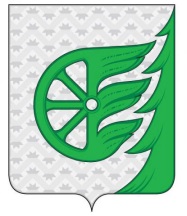 Администрация городского округа город ШахуньяНижегородской областиП О С Т А Н О В Л Е Н И ЕОт «Администрации»:От «Предприятия»:Администрация городского округа город Шахунья Нижегородской области.Юридический адрес:606910, Нижегородская область, город Шахунья, пл.Советская, д.1ИНН/КПП: 5239010744/523901001Р/счет №40204810022020390689 в Волго-Вятское ГУ Банка России г.Н.НовгородБИК: 042202001УФК по Нижегородской области (Администрация городского округа город Шахунья Нижегородской области л/с 010487062)Муниципальное унитарное предприятие «Водоканал» Юридический адрес:606910, Нижегородская область, город Шахунья, ул. Советская д.100ИНН/КПП 5239010720/523901001Р/счет № 40702810839160000137Нижегородский РФ АО «Россельхозбанк» г. Нижний НовгородБИК: 042202846Глава местного самоуправления  городского округа город Шахунья Нижегородской области _____________________Р.В. Кошелевм.п.Исполняющий обязанности  директора___________________ С.В. Черныхм.п.  Наименование   План на 2020 год  Факт отчетного 
    периода       Факт нарастающим  
итогом с начала годаРазмер субсидии за счет областного бюджетаРазмер субсидии из местного бюджета